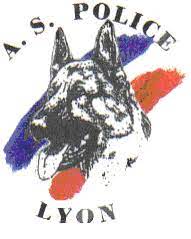 		Jonage, le 15 novembre 2021Madame, Monsieur le Président,Nous avons le plaisir de vous informer que notre club organise son concours annuel d’ObéissanceLe samedi 19, le dimanche 20 février 2022Dans le cadre de ce concours seront disputés les challenges suivants destinés aux Bergers Français et Bouviers des Flandres :Challenge « Denis MAUVIN »Challenge « du Moulin Valot »Challenge « l’Haltère e Brie »La priorité d’inscription sera donnée aux Bergers Français et Bouviers des Flandres jusqu’au 29 janvier 2022, (cachet de la poste faisant foi).Les inscriptions des autres races seront mises sur une liste d’attente jusqu’au 02 février 2022 et alors prises en compte par ordre d’arrivées, (cachet de la poste faisant foi), en fonction des places restantes.La compétition sera jugée par Madame Christine RIVALCommissaire aux concurrents Joelle LAPOIRIECommissaire aux agrès Norbert ALPELes horaires de convocation vous seront communiqués par mail ou sms la semaine précédant leconcours. Les engagements sont à retourner :M. Jean-Philippe BOULART                                                                         Club Cynophile de l’A.S.P LYONLe Clos de la Sereine – 344 B Avenue de la Gare01120 MONTLUELPortable : 06 25 86 58 52Courriel : Jeanphilippe.boulart@neuf.frTarif : CSAU – Brevet – Classe I – II & III : 15.00 € Des repas seront servis le samedi et le dimanche midi au prix de 13.00 €, (chèque séparé de l’inscription). Engagements & repas chèque à l’ordre du C.C. A.S.P LYONVeuillez retenir vos repas à l’avance, seuls les repas réservés seront servis.Possibilité de stationner votre camping-car, bien prévenir de votre jour d’arrivée.Dans l’attente du plaisir de vous accueillir, veuillez agréer, Madame, Monsieur le Président, l’expression de nos sentiments cynophiles et cordiaux.                   Jean-Christophe GAY, Président du Club Cynophile de l’A.S.P LYON                   Terrain d’entraînement : La ferme des Îles – Le Plançon – 69330 JONAGE                   Coordonnées GPS :45°48’31’’N5°02’48’’E